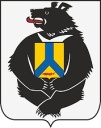 АДМИНИСТРАЦИЯСУЛУКСКОГО СЕЛЬСКОГО ПОСЕЛЕНИЯВерхнебуреинского муниципального районаХабаровского краяПОСТАНОВЛЕНИЕот 10.12.2020 № 63п. СулукО внесении изменений в Методику прогнозирования поступлений доходов в бюджет Сулукского сельского поселения, главным администратором которых является администрация Сулукского сельского поселения Верхнебуреинского муниципального района Хабаровского края, утвержденную постановлением № 62 от 23.10.2019.  В целях приведения в соответствие с действующим законодательством, а также руководствуясь постановлением Правительства Российской Федерации от 11.04.2017 г. № 436 «О внесении изменений в постановление Правительства Российской Федерации от 23 июня . № 574»; Приказом от 06.12.2010г. № 162Н «Об утверждении планов счетов бюджетного учета и инструкции по его применению», Приказом Минфина России от 08.06.2020 № 99н «Об утверждении кодов (перечней кодов) бюджетной классификации Российской Федерации на 2021 год (на 2021 год и на плановый период 2022 и 2023 годов)», Приказом Минфина России от 08.06.2020 № 98н «О внесении изменений в приказ Министерства финансов Российской Федерации от 6 июня 2019 г. № 85н «О Порядке формирования и применения кодов бюджетной классификации Российской Федерации, их структуре и принципах назначения»,администрация Сулукского сельского поселения Верхнебуреинского муниципального районаПОСТАНОВЛЯЕТ: 1.Внести изменения в Методику прогнозирования поступлений доходов в бюджет Сулукского сельского поселения, главным администратором которых является администрация Сулукского сельского поселения Верхнебуреинского муниципального района Хабаровского края, утвержденную постановлением № 62 от 23.10.2019 г:1.1.пункт 2. «Государственная пошлина за совершение нотариальных действий» изложить в новой редакции.2. Государственная пошлина за совершение нотариальных действий должностными лицами органов местного самоуправления, уполномоченными в соответствии с законодательными актами Российской Федерации на совершение нотариальных действий по КБК 850 1 08 04020 01 0000 110 прогнозируется исходя из отчетных данных о ее поступлении за год, предшествующий текущему году, ожидаемого поступления в текущем году, динамики поступления и прогнозных сумм поступления государственной пошлины в прогнозируемом финансовом году и показателей, характеризующих увеличение (уменьшение) количества нотариальных действий на очередной финансовый год и (или) размера государственной пошлины, установленных главой 25.3. Налогового кодекса Российской Федерации, ст. 22.1. главы 5 Основы Законодательства Российской Федерации о нотариате. При расчете прогнозных поступлений государственной пошлины используется метод прямого счета и индексации и производится по следующей формуле:Пгос = Ф * Кп + Д, гдеПгос – прогнозируемая сумма государственной пошлины, поступающая в бюджет сельского поселения, на очередной финансовый год;Ф - фактические поступления государственной пошлины в бюджет сельского поселения в отчетном году;Кп - коэффициент, характеризующий динамику поступлений в текущем году по сравнению с отчетным годом;Д - дополнительные (+) или выпадающие (-) доходы бюджета поселения по государственной пошлине в прогнозируемом финансовом году, связанные с изменениями налогового и бюджетного законодательства.Прогнозируемое поступление государственной пошлины на первый год планового периода и на второй год планового периода принимается равным сумме прогнозируемого поступления государственной пошлины на очередной финансовый год»1.2Раздел 3.3. «Штрафы, санкции, возмещение ущерба» , дополнить пунктом 3.3.3 «3.3.3.Прогноз объема поступлений денежных взысканий, налагаемых в возмещение ущерба, причиненного в результате незаконного или нецелевого использования бюджетных средств (в части бюджетов сельских поселений) по КБК  850 1 16 10100 10 0000 140 (далее - денежные взыскания), на очередной финансовый год рассчитывается методом экстраполяции с учетом интенсивности изменения сумм данных поступлений за три года, предшествующих планируемому году (за два отчетных года, предшествующих текущему финансовому году, и текущий финансовый год).Прогноз объема поступлений денежных взысканий на очередной финансовый год рассчитывается по следующей формуле:Пдв= Пож  х Кпост,  где:Пдв - прогноз объема поступлений денежных взысканий;                   Пож - ожидаемый объем поступлений в текущем финансовом году (рассчитанный посредством корректировки утвержденного прогноза поступлений доходов на текущий финансовый год на фактический объем поступлений на последнюю отчетную дату текущего финансового года, приходящуюся на период планирования, по данным отчета об исполнении бюджета главного распорядителя, получателя бюджетных средств, главного администратора, администратора источников финансирования дефицита бюджета, главного администратора, администратора доходов бюджета (форма по ОКУД 0503127) (далее - отчет об исполнении бюджета), и ожидаемое исполнение до конца текущего года с учетом изменений, внесенных в законодательство Российской Федерации и Хабаровского края, а также муниципальные и иные нормативные правовые акты, регулирующие порядок возмещения в доход бюджета сельского поселения денежных взысканий, налагаемых в возмещение ущерба, причиненного в результате незаконного или нецелевого использования бюджетных средств, вступивших в силу после утверждения прогноза поступления доходов на текущий финансовый год;           К пост - коэффициент поступлений, который рассчитывается по формуле:                       Пож + Пi                   К пост =  Пi        Пi-1 ,      где:                                             2Пi ,   Пi-1 - фактический объем поступлений за два отчетных года, предшествующих текущему финансовому году, по данным отчетов об исполнении бюджета, скорректированный с учетом изменений внесенных в законодательство Российской Федерации и Хабаровского края, а также муниципальные и иные нормативные правовые акты, регулирующие порядок возмещения в доход бюджета сельского поселения денежных взысканий, налагаемых в возмещение ущерба, причиненного в результате незаконного или нецелевого использования бюджетных средств, оказавших влияние на порядок администрирования данных неналоговых поступлений и вступивших в силу в течение двух отчетных лет, предшествующих текущему финансовому году, либо в текущем финансовом году[1].Прогноз объема поступлений денежных взысканий на плановый период принимается равным прогнозу объема данных поступлений на очередной финансовый год[1] 'Корректировка производится на основании материалов контрольных мероприятий, проведенных в течение двух лет предшествующих текущему финансовому году и в текущем финансовом году, путем исключения из сумм, поступивших по результатам контрольных мероприятий взысканий, доходов, администрирование которых после внесения соответствующих изменений в законодательство, более не осуществляется финансовым управлением.1.3 «4. Безвозмездные поступления», изложить в новой редакции.«4. Безвозмездные поступленияПрогноз объема поступлений в бюджет сельского поселения Дотации бюджетам сельских поселений на выравнивание бюджетной обеспеченности из бюджетов муниципальных районов по КБК 850 2 02 16001 10 0000 150, дотации бюджетам сельских поселений на выравнивание бюджетной обеспеченности из бюджета субъекта Российской Федерации по КБК 850 2 02 15001 10 0000 150, дотации (гранты) бюджетам сельских поселений за достижение показателей деятельности органов местного самоуправления по КБК 850 2 02 16549 10 0000 150, субвенций бюджетам сельских поселений на государственную регистрацию актов гражданского состояния (далее - субвенции) по КБК 8502 02 35930  10 0000 150, субвенции бюджетам сельских поселений на осуществление первичного воинского учета на территориях, где отсутствуют военные комиссариаты по КБК 850 2 02 35118 10 0000 150, субвенции бюджетам сельских  поселений на выполнение передаваемых полномочий по КБК 850 2 02 30024 10 0000 150, межбюджетные трансферты, передаваемые бюджетам сельских поселений из бюджетов муниципальных районов на осуществление части полномочий по решению вопросов местного значения в соответствии с заключенными соглашениями по КБК 850 2 02 40014 10 0000 150,прочие субсидии бюджетам сельских поселений по КБК 850 2 02 29999 10 0000 150,межбюджетные трансферты, передаваемые бюджетам сельских поселений на финансовое обеспечение дорожной деятельности по КБК 850 2 02 45390 10 0000 150, прочие межбюджетные трансферты, передаваемые бюджетам сельских поселений (далее - ИМБТ) по КБК 850 2 02 49999 10 0000 150,осуществляется следующими методами:»2. Контроль за исполнением данного постановления оставляю за собой.3. Настоящее постановление вступает в силу со дня его официального опубликования (обнародования).Глава Сулукскогосельского поселения							С.П. РябовУТВЕРЖДЕНАпостановлением администрации Сулукскогосельского поселенияот 23.10.2019 г. № 62от 02.12.2019г. № 80от 06.10.2020 г № 51от 10.12.2020 г. № 63МЕТОДИКАпрогнозирования поступлений доходов в бюджет, главным администратором
которых является администрация Сулукского сельского поселения  Верхнебуреинского муниципального района1. Общие положенияНастоящая Методика разработана в соответствии со статьей 160.1 Бюджетного кодекса Российской Федерации, с общими требованиями к методике прогнозирования поступлений доходов в бюджеты бюджетной системы Российской Федерации, утвержденными Постановлением Правительства Российской Федерации от 23 июня . № 574, и применяется для прогнозирования поступлений доходов в бюджет сельского поселения на очередной финансовый год и плановый период в разрезе кодов классификации доходов, главным администратором которых является администрация Сулукского сельского поселения   Верхнебуреинского муниципального района.2. Государственная пошлина за совершение нотариальных действий должностными лицами органов местного самоуправления, уполномоченными в соответствии с законодательными актами Российской Федерации на совершение нотариальных действий по КБК 850 1 08 04020 01 0000 110 прогнозируется исходя из отчетных данных о ее поступлении за год, предшествующий текущему году, ожидаемого поступления в текущем году, динамики поступления и прогнозных сумм поступления государственной пошлины в прогнозируемом финансовом году и показателей, характеризующих увеличение (уменьшение) количества нотариальных действий на очередной финансовый год и (или) размера государственной пошлины, установленных главой 25.3. Налогового кодекса Российской Федерации, ст. 22.1. главы 5 Основы Законодательства Российской Федерации о нотариате. При расчете прогнозных поступлений государственной пошлины используется метод прямого счета и индексации и производится по следующей формуле:Пгос = Ф * Кп + Д, гдеПгос – прогнозируемая сумма государственной пошлины, поступающая в бюджет сельского поселения, на очередной финансовый год;Ф - фактические поступления государственной пошлины в бюджет сельского поселения в отчетном году;Кп - коэффициент, характеризующий динамику поступлений в текущем году по сравнению с отчетным годом;Д - дополнительные (+) или выпадающие (-) доходы бюджета поселения по государственной пошлине в прогнозируемом финансовом году, связанные с изменениями налогового и бюджетного законодательства.Прогнозируемое поступление государственной пошлины на первый год планового периода и на второй год планового периода принимается равным сумме прогнозируемого поступления государственной пошлины на очередной финансовый год.3. Неналоговые доходы3.1. Доходы от сдачи в аренду имущества, находящегося в оперативном управлении органов управления сельских поселений и созданных ими учреждений (за исключением имущества муниципальных бюджетных и автономных учреждений) по КБК 850 1 11 05035 10 0000 120; Прочие поступления от использования имущества, находящегося в собственности сельских поселений (за исключением имущества муниципальных бюджетных и автономных учреждений, а также имущества муниципальных унитарных предприятий, в том числе казенных) по КБК 850 1 11 09045 10 0000 120. Источником данных о сдаваемой в аренду площади имущества и ставке арендной платы являются договоры, заключенные (планируемые к заключению) с арендаторами.При формировании прогноза поступлений доходов от предоставления имущества, находящегося в муниципальной собственности, в аренду применяется метод прямого расчета.Основой расчета доходов от сдачи в аренду имущества, находящегося в собственности поселения являются:порядок исчисления и уплаты в бюджет поселения арендной платы за пользование находящимися в муниципальной собственности нежилыми зданиями, отдельными помещениями, строениями, сооружениями, установленный нормативными правовыми актами поселения;ожидаемый объем поступлений арендной платы за имущество в текущем финансовом году, учитывающий ее начисление на текущий финансовый год по действующим на расчетную дату договорам аренды, фактических поступлений текущих платежей и задолженности прошлых лет в первом полугодии текущего финансового года, прогноз погашения задолженности во втором полугодии текущего финансового года, прогноз изменения поступлений арендной платы за имущество, обусловленных увеличением (сокращением) площадей, сдаваемых в аренду во втором полугодии текущего финансового года;информация о прогнозе объема выбытия (объема увеличения поступлений) арендной платы за имущество в очередном финансовом году (далее - объем выбытия (объем увеличения поступлений) арендной платы за имущество) в связи с планируемым уменьшением (увеличением) площадей, сдаваемых в аренду (на основании муниципальной программы приватизации муниципального имущества на очередной финансовый год, выбытия (увеличения поступлений) имущества в связи с передачей полномочий, предоставлением льгот по арендной плате за имущество, планируемым изменением порядка исчисления и уплаты в бюджет арендной платы за имущество, установленного нормативными правовыми актами муниципального образования, и иных причин);сведения о размере задолженности по арендной плате за имущество на последнюю отчетную дату, в том числе возможную к взысканию;информация о размере индекса инфляции, установленного Федеральным законом о федеральном бюджете на текущий год и плановый период (далее - Коэффициент-дефлятор);Прогноз поступлений арендной платы за имущество в бюджет поселения рассчитывается по формуле: (ПН апи- ОР апи+ ОУ апи - ОВ апи)хКд+ ПСЗапигде:ПН апи-ожидаемые поступления арендной платы за имущество;ОР апи- объем поступлений, носящих разовый характер;ОУ апи-объем увеличения поступлений арендной платы за имущество;ОВ апи- объем выбытия арендной платы за имущество;Кд- коэффициент – дефлятор;ПСЗапи-прогнозируемая сумма поступлений задолженности прошлых лет.Прогноз объема поступлений арендной платы за имущество в бюджет поселения на плановый период принимается равным прогнозу объема данных поступлений на очередной финансовый год, скорректированный на индекс инфляции, установленный Федеральным законом о федеральном бюджете на текущий год и плановый период.3.2 Доходы, поступающие в порядке возмещения расходов, понесенных в связи с эксплуатацией имущества сельских поселений по КБК 850 1 13 02065 10 0000 130 (далее компенсационные доходы) используется метод усреднения и индексации и производится по следующей формуле:КЗpr = (КЗo. pr-1  * К) + (-) Дpr, где:КЗpr – сумма компенсационных доходов, планируемая к поступлению в бюджет поселения в расчётном году;КЗo. pr-1 - сумма ожидаемого поступления компенсационных доходов в текущем году;К – коэффициент, характеризующий рост (снижение) поступлений в расчётном году, по сравнению с ожидаемым поступлением в текущем году;Дpr – сумма дополнительных или выпадающих доходов бюджета поселения от компенсации затрат в расчётном году за счёт изменения бюджетного законодательства, и иных факторов, оказывающих влияние на изменение суммы дохода.          Сумма ожидаемого поступления дохода от компенсационных доходов в текущем году, рассчитывается по следующей формуле:КЗо.pr-1 = (КЗф.o.д. pr-1  *100)/Удср + (-)Дpr-1, где:КЗф.o.д. pr-1  - сумма компенсационных доходов, фактически поступившая в бюджет поселения по состоянию на последнюю отчётную дату текущего года;Удср – средний удельный вес поступлений компенсационных доходов за аналогичные периоды последних трёх отчётных лет, предшествующих расчётному году, в общей сумме компенсационных доходов, поступившей в бюджет поселения за соответствующие финансовые годы;Дpr-1 -  сумма дополнительных или выпадающих компенсационных доходов бюджета поселения, ожидаемых в текущем году, за счёт изменения бюджетного законодательства и иных факторов, оказывающих влияние на изменение суммы доходов.Значение коэффициента, характеризующего рост (снижение) поступлений компенсационных доходов на расчетный год и на плановый период соответствует индексу инфляции, установленного Федеральным законом о Федеральном бюджете на текущий год и плановый период.Прогноз объема поступлений компенсационных доходов на плановый период принимается равным прогнозу объема данных поступлений на очередной финансовый год, скорректированный на индекс инфляции, установленный Федеральным законом о федеральном бюджете на текущий год и плановый период.	3.3.Штрафы, санкции, возмещение ущерба.                 	3.3.1.Прогноз объема поступлений: Прочее возмещение ущерба, причиненного муниципальному имуществу сельского поселения (за исключением имущества, закрепленного за муниципальными бюджетными (автономными) учреждениями, унитарными предприятиями)  по КБК  850 1 16 10032 10 0000 140 (далее - денежные взыскания), на очередной финансовый год рассчитывается методом экстраполяции с учетом интенсивности изменения сумм данных поступлений за три года, предшествующих планируемому году (за два отчетных года, предшествующих текущему финансовому году, и текущий финансовый год).Прогноз объема поступлений денежных взысканий на очередной финансовый год рассчитывается по следующей формуле:Пдв=ПожхКпост,  где:Пдв - прогноз объема поступлений денежных взысканий;	Пож- ожидаемый объем поступлений в текущем финансовом году (рассчитанный посредством корректировки утвержденного прогноза поступлений доходов на текущий финансовый год на фактический объем поступлений на последнюю отчетную дату текущего финансового года, приходящуюся на период планирования, по данным отчета об исполнении бюджета, и ожидаемое исполнение до конца текущего года с учетом изменений, внесенных в законодательство Российской Федерации и Хабаровского края, а также муниципальные и иные нормативные правовые акты, регулирующие порядок возмещения в доход  бюджета поселения денежных взысканий, налагаемых в возмещение ущерба, причиненного в результате незаконного или нецелевого использования бюджетных средств, вступивших в силу после утверждения прогноза поступления доходов на текущий финансовый год;	К пост- коэффициент поступлений, который рассчитывается по формуле:	Пож+  Пi	К пост =  Пi	Пi-1 , где:			2Пi, Пi-1 - фактический объем поступлений за два отчетных года, предшествующих текущему финансовому году, по данным отчетов об исполнении бюджета, скорректированный с учетом изменений внесенных в законодательство Российской Федерации и Хабаровского края, а также муниципальные и иные нормативные правовые акты, регулирующие порядок возмещения в доход бюджета поселения  денежных взысканий, налагаемых в возмещение ущерба, причиненного в результате незаконного или нецелевого использования бюджетных средств, оказавших влияние на порядок администрирования данных неналоговых поступлений и вступивших в силу в течение двух отчетных лет, предшествующих текущему финансовому году, либо в текущем финансовом году.Прогноз объема поступлений денежных взысканий на плановый период принимается равным прогнозу объема данных поступлений на очередной финансовый год.3.3.2. Прогнозирование объемов поступлений штрафных санкций:По КБК 850 1 16 07090 10 0000 140 - иные штрафы, неустойки, пени, уплаченные в соответствии с законом или договором в случае неисполнения или ненадлежащего исполнения обязательств перед муниципальным органом, (муниципальным казенным учреждением) сельского поселения,по КБК 850 1 16 10061 10 0000 140 – Платежи в целях возмещения убытков, причиненных уклонением от заключения с муниципальным органом сельского поселения (муниципальным казенным учреждением) муниципального контракта, а также иные денежные средства, подлежащие зачислению в бюджет сельского поселения за нарушение законодательства Российской Федерации о контрактной системе в сфере закупок товаров, работ, услуг для обеспечения государственных и муниципальных нужд (за исключением муниципального контракта, финансируемого за счет средств муниципального дорожного фонда);по КБК 850 1 16 10062 10 0000 140 – платежи в целях возмещения убытков, причиненных уклонением от заключения с муниципальным органом сельского поселения (муниципальным казенным учреждением) муниципального контракта, финансируемого за счет средств муниципального дорожного фонда, а также иные денежные средства, подлежащие зачислению в бюджет сельского поселения за нарушение законодательства Российской Федерации о контрактной системе в сфере закупок товаров, работ, услуг для обеспечения государственных и муниципальных нужд;по КБК 850 1 16 10081 10 0000 140 - платежи в целях возмещения ущерба при расторжении муниципального контракта, заключенного с муниципальным органом сельского поселения (муниципальным казенным учреждением), в связи с односторонним отказом исполнителя (подрядчика) от его исполнения (за исключением муниципального контракта, финансируемого за счет средств муниципального дорожного фонда);по КБК 850 1 16 10082 10 0000 140 - платежи в целях возмещения ущерба при расторжении муниципального контракта, финансируемого за счет средств муниципального дорожного фонда сельского поселения, в связи с односторонним отказом исполнителя (подрядчика) от его исполнения  (далее - административные штрафы) осуществляется методом прямого расчета на основании количества административных правонарушений в разрезе статьей Кодекса Российской Федерации об административных правонарушениях (далее - КоАП РФ) и размеров административных штрафов за совершение административных правонарушений.Прогноз объема поступлений административных штрафов рассчитывается как сумма прогноза поступлений административных штрафов по каждой статье КоАП РФ по следующей формуле:Д = ƩДg, где:Д - прогноз объема поступлений административных штрафов;Дg - прогноз поступлений административных штрафов по соответствующей статье КоАП РФ.Дg = Кg х Pg, где:g- статья КоАП РФ;Pg— минимальный размер административного штрафа по соответствующей статье КоАП РФ;Kg- прогнозируемое количество административных правонарушений по соответствующей статье КоАП РФ.Kgопределяется на основании учетных данных по делам об административных правонарушениях за три года, предшествующих планируемому году или за весь период закрепления в КоАП РФ соответствующего административного правонарушения в случае, если этот период не превышает три года.Прогноз объема поступлений административных штрафов на плановый период принимается равным прогнозу объема данных поступлений на очередной финансовый год.3.3.3.Прогноз объема поступлений денежных взысканий, налагаемых в возмещение ущерба, причиненного в результате незаконного или нецелевого использования бюджетных средств (в части бюджетов сельских поселений) по КБК  850 1 16 10100 10 0000 140 (далее - денежные взыскания), на очередной финансовый год рассчитывается методом экстраполяции с учетом интенсивности изменения сумм данных поступлений за три года, предшествующих планируемому году (за два отчетных года, предшествующих текущему финансовому году, и текущий финансовый год).Прогноз объема поступлений денежных взысканий на очередной финансовый год рассчитывается по следующей формуле:Пдв= Пож  х Кпост,  где:Пдв - прогноз объема поступлений денежных взысканий;                   Пож - ожидаемый объем поступлений в текущем финансовом году (рассчитанный посредством корректировки утвержденного прогноза поступлений доходов на текущий финансовый год на фактический объем поступлений на последнюю отчетную дату текущего финансового года, приходящуюся на период планирования, по данным отчета об исполнении бюджета главного распорядителя, получателя бюджетных средств, главного администратора, администратора источников финансирования дефицита бюджета, главного администратора, администратора доходов бюджета (форма по ОКУД 0503127) (далее - отчет об исполнении бюджета), и ожидаемое исполнение до конца текущего года с учетом изменений, внесенных в законодательство Российской Федерации и Хабаровского края, а также муниципальные и иные нормативные правовые акты, регулирующие порядок возмещения в доход бюджета сельского поселения денежных взысканий, налагаемых в возмещение ущерба, причиненного в результате незаконного или нецелевого использования бюджетных средств, вступивших в силу после утверждения прогноза поступления доходов на текущий финансовый год;           К пост - коэффициент поступлений, который рассчитывается по формуле:                       Пож + Пi                   К пост =  Пi        Пi-1 ,      где:                                             2Пi ,   Пi-1 - фактический объем поступлений за два отчетных года, предшествующих текущему финансовому году, по данным отчетов об исполнении бюджета, скорректированный с учетом изменений внесенных в законодательство Российской Федерации и Хабаровского края, а также муниципальные и иные нормативные правовые акты, регулирующие порядок возмещения в доход бюджета сельского поселения денежных взысканий, налагаемых в возмещение ущерба, причиненного в результате незаконного или нецелевого использования бюджетных средств, оказавших влияние на порядок администрирования данных неналоговых поступлений и вступивших в силу в течение двух отчетных лет, предшествующих текущему финансовому году, либо в текущем финансовом году[1].Прогноз объема поступлений денежных взысканий на плановый период принимается равным прогнозу объема данных поступлений на очередной финансовый год.»[1] 'Корректировка производится на основании материалов контрольных мероприятий, проведенных в течение двух лет предшествующих текущему финансовому году и в текущем финансовом году, путем исключения из сумм, поступивших по результатам контрольных мероприятий взысканий, доходов, администрирование которых после внесения соответствующих изменений в законодательство, более не осуществляется финансовым управлением.4. Безвозмездные поступленияПрогноз объема поступлений в бюджет сельского поселения Дотации бюджетам сельских поселений на выравнивание бюджетной обеспеченности из бюджетов муниципальных районов по КБК 850 2 02 16001 10 0000 150, дотации бюджетам сельских поселений на выравнивание бюджетной обеспеченности из бюджета субъекта Российской Федерации по КБК 850 2 02 15001 10 0000 150, дотации (гранты) бюджетам сельских поселений за достижение показателей деятельности органов местного самоуправления по КБК 850 2 02 16549 10 0000 150, субвенций бюджетам сельских поселений на государственную регистрацию актов гражданского состояния (далее - субвенции) по КБК 8502 02 35930  10 0000 150, субвенции бюджетам сельских поселений на осуществление первичного воинского учета на территориях, где отсутствуют военные комиссариаты по КБК 850 2 02 35118 10 0000 150, субвенции бюджетам сельских  поселений на выполнение передаваемых полномочий по КБК 850 2 02 30024 10 0000 150, межбюджетные трансферты, передаваемые бюджетам сельских поселений из бюджетов муниципальных районов на осуществление части полномочий по решению вопросов местного значения в соответствии с заключенными соглашениями по КБК 850 2 02 40014 10 0000 150,прочие субсидии бюджетам сельских поселений по КБК 850 2 02 29999 10 0000 150,межбюджетные трансферты, передаваемые бюджетам сельских поселений на финансовое обеспечение дорожной деятельности по КБК 850 2 02 45390 10 0000 150, прочие межбюджетные трансферты, передаваемые бюджетам сельских поселений (далее - ИМБТ) по КБК 850 2 02 49999 10 0000 150,осуществляется следующими методами:	4.1. В соответствии с результатами распределения дотаций, субвенций и ИМБТ между поселениями Верхнебуреинского муниципального района Хабаровского края, утверждаемыми решением Собрания депутатов Верхнебуреинского муниципального района Хабаровского края о районном бюджете на очередной финансовый год и плановый период, результатами распределения субвенций между муниципальными образованиями Хабаровского края, публикуемыми на официальном сайте министерства финансов Хабаровского края и (или) утверждаемыми законом Хабаровского края о краевом бюджете на очередной финансовый год и плановый период.	4.2. На уровне текущего финансового года (при отсутствии информации о результатах распределения дотаций, субвенций и ИМБТ на выравнивание бюджетной обеспеченности между поселениями Верхнебуреинского муниципального района Хабаровского края, утверждаемыми решением Собрания депутатов Верхнебуреинского муниципального района Хабаровского края о районном бюджете на текущий финансовый год и плановый период, результатами распределения субвенций между муниципальными образованиями Хабаровского края, публикуемыми на официальном сайте министерства финансов Хабаровского края и (или) утверждаемыми законом Хабаровского края о краевом бюджете на текущий финансовый год и плановый период..	5. Прогнозирование объема поступлений по перечисленным ниже видам доходов на этапе формирования проекта бюджета на очередной финансовый год и плановый период не осуществляется в связи с отсутствием системного характера их уплаты и объективной информации для осуществления расчета:Невыясненные поступления, зачисляемые в бюджеты сельских поселений по КБК 850 1 17 01050 10 0000 180;Прочие неналоговые доходы бюджетов сельских поселений по КБК 850 1 17 05050 10 0000 180;Инициативные платежи, зачисляемые в бюджеты сельских поселений по КБК 850 117 15030 10 0000 150Прочие безвозмездные поступления в бюджеты сельских поселений по КБК 850 2 07 05030 10 0000 150;   Перечисления из бюджетов сельских поселений (в бюджеты поселений) для осуществления возврата (зачета) излишне уплаченных или излишне взысканных сумм налогов, сборов и иных платежей, а также сумм процентов за несвоевременное осуществление такого возврата и процентов, начисленных на излишне взысканные суммы по КБК 850 2 08 05000 10 0000 150;	Доходы бюджетов сельских поселений от возврата остатков субсидий, субвенций и иных межбюджетных трансфертов, имеющих целевое назначение, прошлых лет из бюджетов муниципальных районов по КБК 850 2 18 60010 10 0000 150;	Возврат прочих остатков субсидий, субвенций и иных межбюджетных трансфертов, имеющих целевое назначение, прошлых лет из бюджетов сельских поселений по КБК 850 2 19 60010 10 0000 150 - на текущий финансовый год планируются на уровне фактических поступлений на последнюю отчетную дату текущего финансового года, приходящуюся на период планирования, по данным отчетов об исполнении бюджета. 6. В текущем финансовом году в процессе исполнения бюджета сельского поселения возможна корректировка объема прогноза поступлений по каждому доходному источнику на сумму превышения (уменьшения) фактического объема их поступления в текущем финансовом году.